One Book Blitz Chapter Videos:Introhttps://safesha.re/intro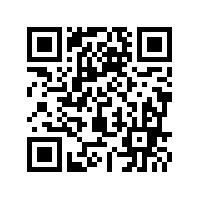 Chapter 1https://safesha.re/chapter1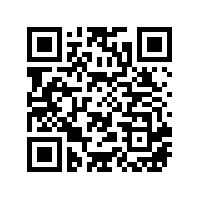 Chapter 2https://safesha.re/obb2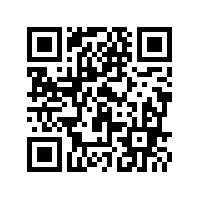 Chapter 3https://safesha.re/chap3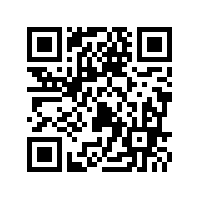 Chapter 4https://safesha.re/chap4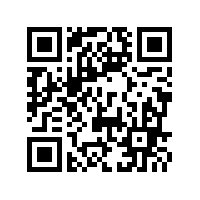 Chapter 5https://safesha.re/5tk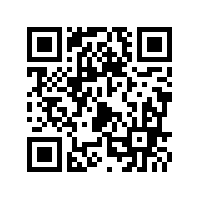 Chapter 6https://safesha.re/chap6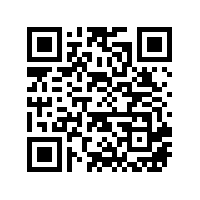 Chapter 7https://safesha.re/cha7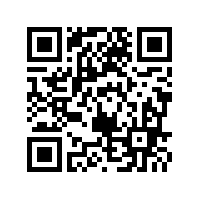 Chapter 8https://safesha.re/chap8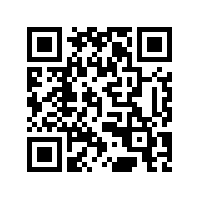 Chapter 9https://safesha.re/chp9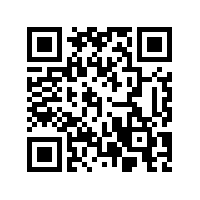 Chapter 10https://safesha.re/chap10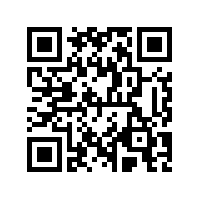 Chapter 11https://safesha.re/chap11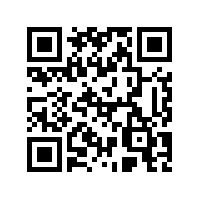 Chapter 12https://safesha.re/chap12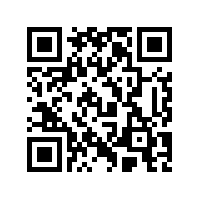 Chapter 13https://safesha.re/chap13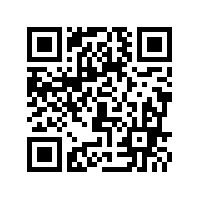 Chapter 14https://safesha.re/chap14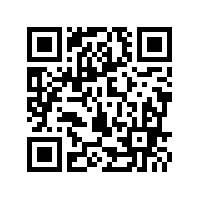 Chapter 15https://safesha.re/chap15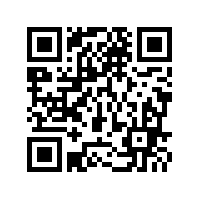 Chapter 16https://safesha.re/chap16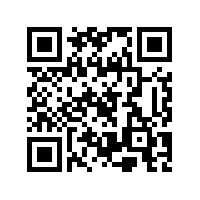 Chapter 17https://safesha.re/chap17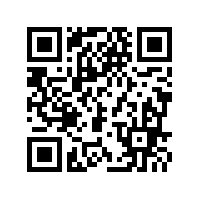 Chapter 18https://safesha.re/chap18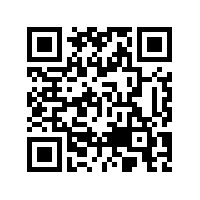 Chapter 19https://safesha.re/chap19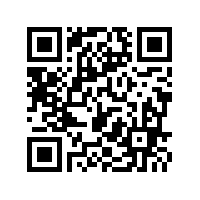 Chapter 20https://safesha.re/chap20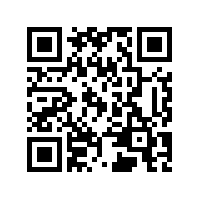 